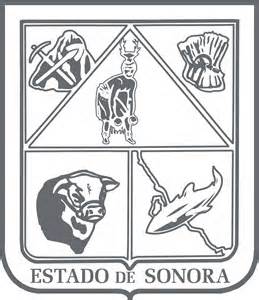    GOBIERNO DEL ESTADO DE SONORA     	17-SRH-P14-F01/REV.01  DESCRIPCIÓN DE PUESTO											ID: 1101-001OBJETIVO	RESPONSABILIDADES	RELACIONESMEDIDORES DE EFICIENCIADATOS GENERALES DEL PERFILGrado de estudios	Grado de estudios requerido y deseable.	Requerido:  	Deseable:¿El puesto requiere alguna especialización académica?	Carrera:		Área:	Económico - Administración, Derecho¿El puesto requiere experiencia laboral?La experiencia laboral requerida.• 10 años en Negociación y amplio conocimiento de cultura empresarial• 5 años en Trabajo en equipo¿La ejecución del puesto requiere del conocimiento del inglés o algún otro idioma?Grado de dominio del idioma inglésDominar¿La ejecución del puesto requiere del conocimiento de manejo de computadora?Nivel de conocimientos de computación.Uso amplio de los menús de funciones¿Qué nivel de habilidad de trato con personas requiere el puesto?Habilidad de trato con personas.Líder/Negociación compleja¿Cuál es el nivel de la responsabilidad gerencial necesaria?Nivel de responsabilidad gerencial¿Cuál es el resultado esencial del puesto?El resultado esencial del puesto y el resultado secundario más importante.En primer lugar: Administrar / Coordinar
En segundo lugar: EjecutarEn relación al servicio a la comunidad y a los objetivos sociales y políticos del Gobierno del Estado, su puesto:Orientación del puesto.Manejo de personal requeridoNúmero de personas a cargo del titular del puestoRecursos financieros a su cargo(M = 000; MM = 000,000 de pesos anuales)¿Si maneja recursos financieros, su responsabilidad sobre ellos es?Tipo de responsabilidad sobre los recursos financieros que maneja.Tipo de Análisis PredominanteMarco de actuación y supervisión recibida	DATOS DE APROBACIÓNInformación provista por:		Información aprobada por:	DATOS GENERALES		DATOS GENERALES		DATOS GENERALES		DATOS GENERALES	Título actual del puesto funcional:Secretario de EconomíaDependencia/Entidad:Secretaría de Economía     Área de adscripción:Oficina del Titular de la SecretariaReporta a:Gobernador del Estado de SonoraPuestos que le reportan:Asesor del Secretario, Secretario Particular, Asistente Ejecutiva, Enlace de Comunicación, Responsable de Imagen y Logística, Análisis y Generación de Contenido, Responsable de Desarrollo Empresarial, Director General de Atención a Programas Empresariales.1.–Definir los objetivos, metas y prioridades requeridas, así como generar las condiciones propicias para lograrlos, afin de mejorar la calidad de vida en la Entidad y apoyar con ello el logro de las metas sectoriales establecidas en elPlan de Gobierno y dirigir y controlar su ejecución2.-Representar e intervenir en la elaboración de convenios y acuerdos que celebre el Gobernador del Estado en	asuntos de su competencia3.-Aprobar los anteproyectos de programas anuales y presupuestos de egresos y presentarlos a la Secretaría deHacienda, proporcionando los datos de las actividades realizadas para la elaboración del informe al que se refiereel art. 46 de la Constitución Política del Estado de Sonora4.-Proponer al Gobernador del Estado la creación o supresión de plazas de su Secretaría de acuerdo a lasdisposiciones establecidas5.-Someter a consideración del Poder Ejecutivo el proyecto de reglamento interior de la Secretaría o susmodificaciones, expedir el Manual General de Organización, los manuales de procedimientos de sus unidadesadministrativas y el Manual de Servicios al Público, asegurando su actualización permanente.6.-Proponer al Ejecutivo del Estado los anteproyectos de leyes, reglamentos decretos, acuerdos, circulares y ordenescon los asuntos de su competencia y que deban publicarse en el Boletín Oficial del Gobierno del Estado7.-Recibir en acuerdo a los funcionarios y empleados de la Secretaría y conceder audiencias a los particulares deacuerdo a las políticas establecidas al respecto8.-Coordinar la elaboración e integración de los programas a cargo de la Secretaría derivados del Plan Estatal deDesarrollo y de los programas de mediano plazo que de este se deriven y encomendar su ejecución a las UnidadesAdministrativas controlando su funcionamiento y confiriéndoles atribuciones necesarias para el cumplimiento que	conforme a las leyes u otros ordenamientos jurídicos que les corresponden9.-Participar en el marco del Sistema Estatal de Planeación Democrática en la elaboración de los estudios de carácterglobal, sectorial, especial y regional, cuando corresponda al sector coordinado por la Secretaría o en las que se	requiera la participación de ésta10.-Establecer las normas, política y lineamientos conforme a los cuales la Secretaría proporcionará los informes, datos ycooperación técnica que les sean requeridos por otras dependencias y entidades de la Administración Pública,	Federal, Estatal y Municipal11.-Aprobar las bases para el desarrollo de los subsistemas y procedimientos de programación, presupuestación, información, control y evaluación aplicables a la Secretaría12.-Realizar las promociones de personal, cuando así lo considere necesario13.-Y  las demás disposiciones legales que le confieran expresamente, así como aquellas otras que le confiera el	Gobernador del EstadoInternas:a) –  Con la Subsecretarías del Trabajo, con la Secretaría deInfraestructura y Equipamiento Urbano, con SAGARPA,para la coordinación de acciones relacionadas con eldesarrollo económico y la infraestructura física y	humana relacionada.b) –  Con la Secretaría de Hacienda, para la coordinaciónde acciones en la negociación y administración de	recursos del Gobierno Federal dirigidos a su área.Externas:a) –Con instituciones de vinculación empresarial, OPDSsectorizados, Copreson, Caes, Inves, ParquesIndustriales, Comisión de Fomento al Turismo, paramantenerlos informados de los planes y programas enlos que pudiesen participar; para promover la inversiónde nuevos recursos, para establecer un mejor balanceentre oferta-demanda de trabajo, y para accionesclave de formación de recursos humanos requeridos por	las nuevas inversionesb) –  Con dependencias de actividad económica ,Cámaras,  organizaciones empresariales, etc., de otrospaíses, para generar acciones de promoción de la	inversión hacia la entidad.c) –  Con empresas de promotora de vivienda, conCONADEVI y otras relacionadas, para sentar bases deplataformas que faciliten el desarrollo de infraestructuraurbana asociada a planes de desconcentracióneconómica y desarrollo económico y para atraer	recursos frescos de inversiónd) –  Con los poderes Legislativo y Judicial, con losAyuntamientos del Estado y con  los Poderes Federalesrelacionados, para la coordinación requerida para ellogro de las metas de incremento de bienestar a cargo	del puesto1.–  Cumplimiento de metas sectoriales del Plan de Gobierno2.-Incremento de indicadores de calidad de vida en la entidad3.-Ejecución en tiempo, forma y costo, de los programas a su cargoSexo:Estado Civil:Edad:Entre 30 a 75 años. Nombre : Nombre :    Cargo :Secretario de Economía    Cargo :Gobernador del Estado